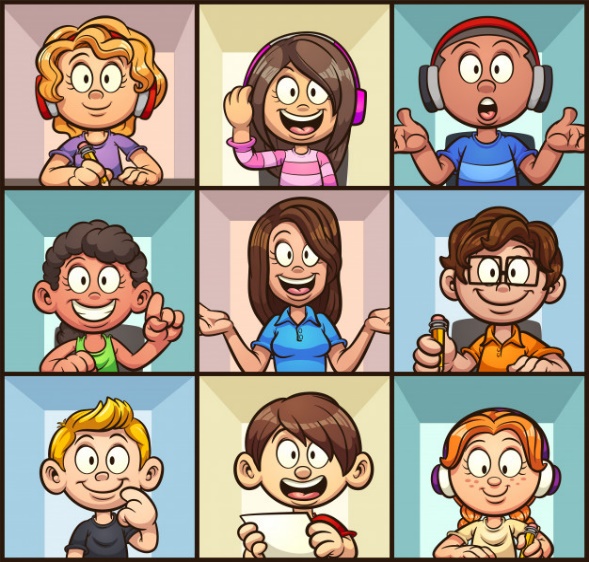 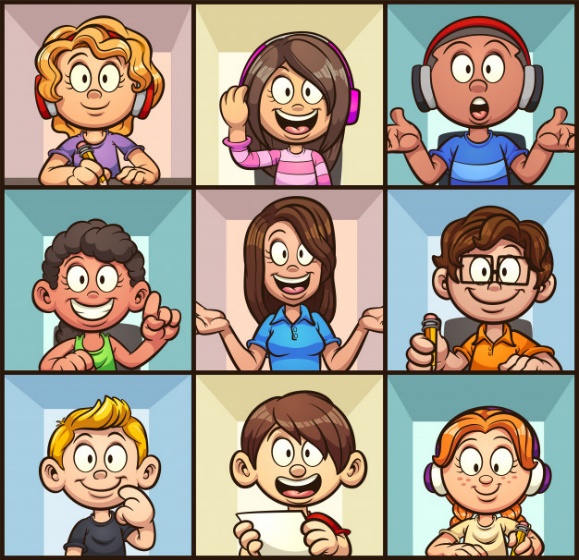 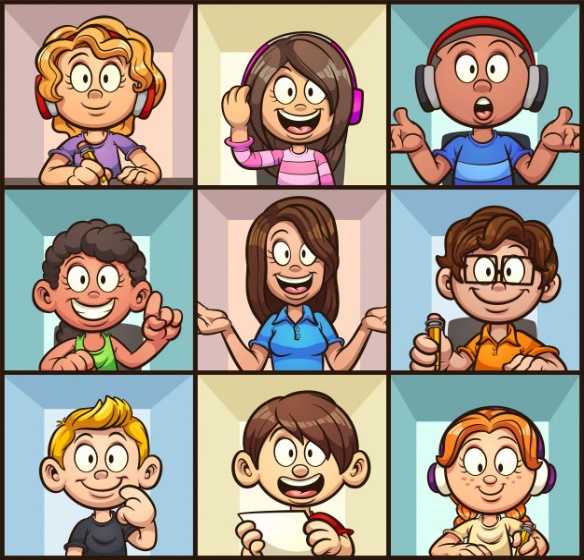 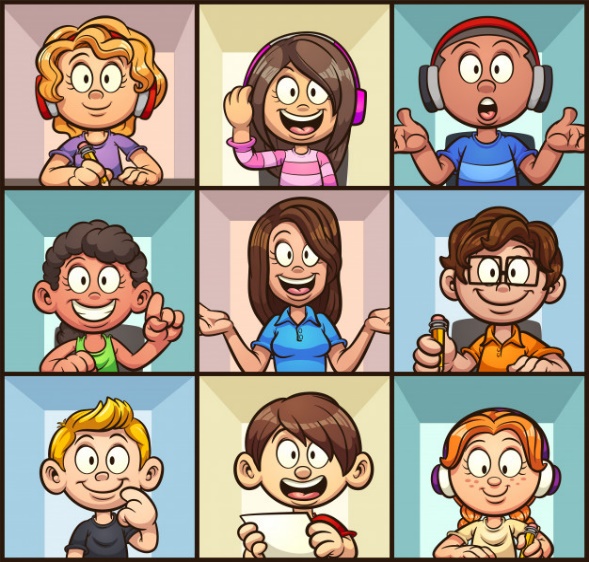 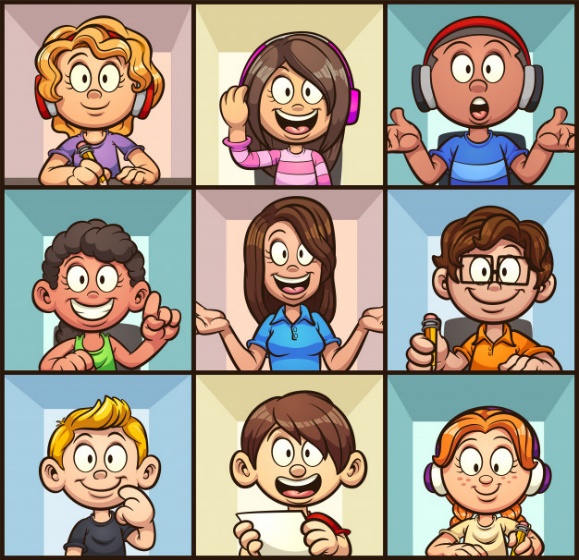 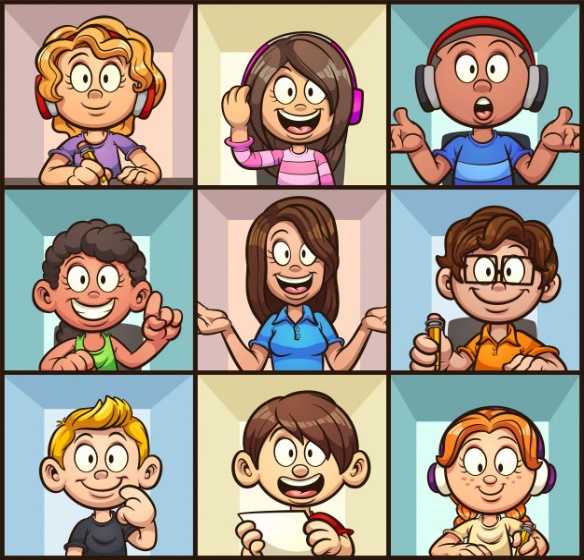             Maestra ___________________________________               FECHA_________________ALUMNOLUNESMARTESMIÉRCOLESJUEVESVIERNESANOTACIONESANOTACIONES